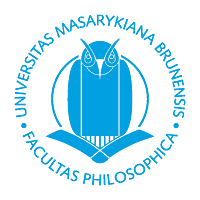 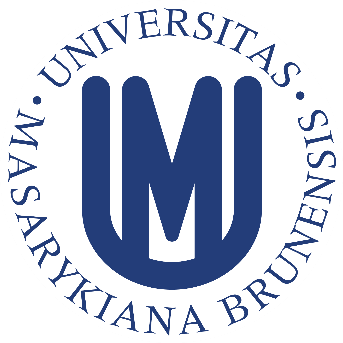 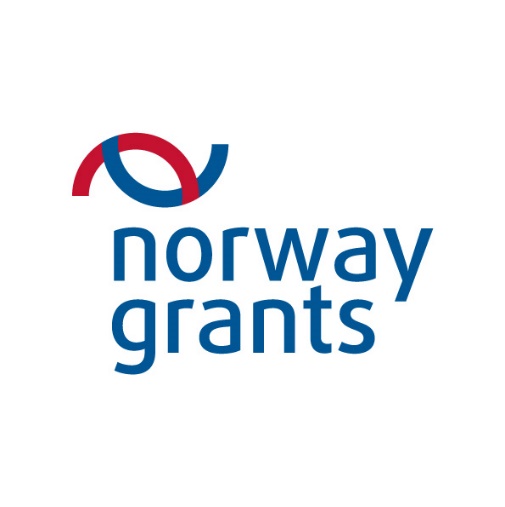 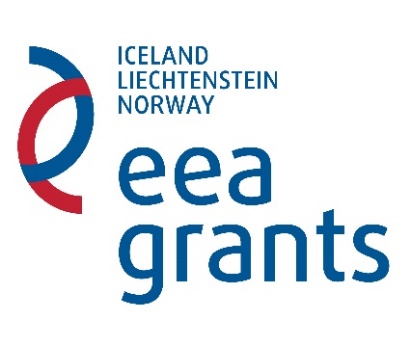 InvitationUnder the auspices of: Excellency the Ambassador of Norway in Prague, Czech Republic, Siri Ellen Sletner;the Dean of the Faculty of Arts at Masaryk University, prof. PhDr. Milan Pol, CSc.;The Department of German, Scandinavian and Dutch Studies - Faculty of Arts, Masaryk Universitytogether with the Norwegian partner institution – University College of Southeast Norwaywill hold a ceremony to celebrate the culmination of the following projects, supported by participants in Norway and EEA Grants:Language acquisition in the context of traditional and contemporary culture in Norway(NF-CZ07-ICP-4-330-2016)Norwegian Literature: Location experience and European perspectives(NF-CZ07-MOP-4-329-2016)Programme:Presentation of results and overview of the implementation of the projectsPress conferenceThe event will be accompanied by a performance by the Gideon String Trio (Pavel Wallinger, Karel Plocek, Jan Škrdlík)Thursday 15th of September 201612:00 – 13:15Brno University of Technology, Antonínská 1, Brno, Czech Republic